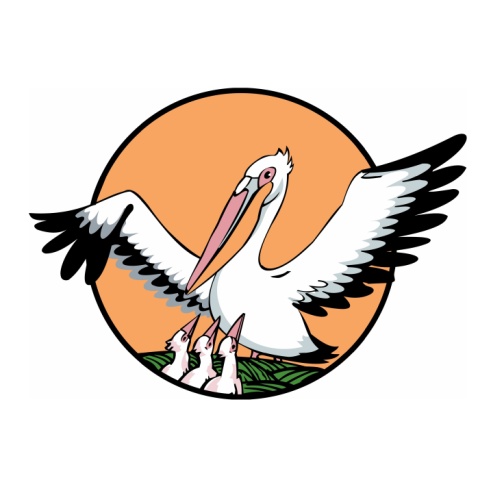 Муниципальный этап конкурса «Учитель года – 2018» Номинация «Воспитатель года»Конкурсное задание – эссе «Я – педагог»Романова С.В., методист дошкольной группы МКОУ СОШ с. Б – Рой Уржумского района Кировской области. Дневная мама!- как ни странно,Но это так подходит ей.Как трудно быть «дневною» мамой для двух десятков малышей(В.Саврасов)6.00.  Будильник тихо, но настойчиво выводит свою мелодию. Надо вставать.  Вспоминаются слова кого-то из мудрых: «Нас ждут великие дела…», новый день начинается, кто знает, может и действительно, какие-то великие дела сделаю. Каждый день непредсказуем, особенно в педагогической профессии. Скромный завтрак, и обычные сборы на работу. Обязательно легкий макияж и причёска. Ничего не поделаешь – подняла планку, так держи себя в форме. Все вокруг привыкли – я же лицо детского сада, сначала заведующая, а после реорганизации со школой – методист. Вот уже двадцатый год.7.30.  Иду по дороге на работу. Вспоминаю. Вот они, девяностые. Сейчас их модно называть «лихими». Тогда нам так не казалось, вернее, мы не всё знали. Мы были просто студенты педагогического училища г. Советска. Молодые и энергичные, весёлые и талантливые. Впереди – целая жизнь, мы всё сможем, всего достигнем! На месте не сиделось вообще – ведь столько надо успеть.Училище тогда было переполнено студентами. Был конкурсный отбор. По результатам экзаменов брали только «хорошистов» и «отличников» (А теперь?) И вот, мы такие умные и талантливые, записываемся в хореографическую студию народных и бальных танцев. Кстати, была солисткой этого искромётного ансамбля с красивым названием «Снежана». Очень пригодилось в жизни, так как после окончания педучилища свободных вакансий в школах г. Советска не оказалось, пошла проситься в детский сад. С гордостью пошла в самый лучший – в «Малышок». Звёзды были благосклонны. Заведующая детским садом Деньгина Нина Ивановна как раз подыскивала преподавателя ритмики в пару к музыкальному руководителю. Меня приняли с распростёртыми объятиями. К тому же, передо мной возник пример для подражания – великолепная Нина Ивановна. Красивая женщина и требовательный руководитель. Широта её мысли поражала – уже тогда, в девяностые, в детском саду был бассейн (открытый, на участке) и летом мы с детьми в нём купались.Цветники на участках удивляли своей красочностью и фантазией исполнителей. Опять же она первая взяла в штат не только музыкального руководителя, но и хореографа. Мы участвовали везде и во всех городских конкурсах. Каких только танцев я тогда не придумала! На каждый танец нам шила костюмы детсадовская прачка тётя Валя. Да, это было феерично! Вот тогда я по-настоящему поняла, что работать дошкольным педагогом – это моё.Вот только вскоре я вышла замуж и переехала далеко от этого детского сада. Очень жаль мне было расставаться с садом и его коллективом. Больше таких, по-хорошему отзывчивых  людей мне не встречалось. Но, как говорят: «Куда иголочка, туда и ниточка». И вот, когда после декретного отпуска у меня появился выбор – работать в школе или согласиться стать заведующей детским садом, я выбрала то, что было мне ближе. Я опять пришла к дошколятам. И, конечно, это уже совсем другой детский сад и другие условия, но в маленьких детях больше светлой души. И мне рядом с ними тепло и уютно.Но это ещё не всё. Самое главное всё же в моей жизни то, что у меня есть не только работа, но и заботливый муж и мои дети. Три моих замечательных умницы – красавицы дочки! И я благодарна судьбе  за то, что они у меня есть.Как важно бывает найти своё место И жить, размышляя о том, Что нужен кому-то, что жить интересно,Что есть и работа и дом.Что эта работа приносит достатокИ то, что она по душе.Что день перегружен,Что вечер так кратокИ ждут тебя дома уже.Что место твоё и в любовном романеИ в деле, и в близких сердцах.Что жизнь пролетает не в телеэкране,А в общих делах и мечтах.Что планов громадье,Что чувствуешь силыИ многое можешь отдать.Что близкие люди здоровы и милы,И радостей не занимать.Счастливое место – не точка на карте,Не пункт назначения в судьбе,А там, где вся жизнь пролетает в азарте,Где рады и ты… и тебе…                                                                  (Александр Тарадов)7.45.  Пришла на работу. Да, новый день начался. Здравствуйте, я рада вас видеть… 